Критерии и методика оценки выполненных олимпиадных заданий теоретического турамуниципального этапа Всероссийской олимпиады школьниковпо основам безопасности жизнедеятельности9 классыПо теоретическому туру максимальная оценка результатов участника средней возрастной группы (9 классы) определяется арифметической суммой всех баллов, полученных за выполнение заданий и тестов и не должна превышать 100 баллов.На выполнение заданий теоретического тура отводится не более 90 минут. По окончанию отведённого времени, работа сдаётся членам жюри. Если конкурсант не дал ни одного ответа в задании, то за него начисляется 0 баллов. Конкурсанты дают письменные ответы в бланке заданий, если в дальнейшем потребуется корректировка выбранного конкурсантом варианта ответа, то неправильный вариант ответа зачеркивается, а новый вписывается рядом. При проверке заданий члены жюри выставляют в специальное поле количество набранных баллов. Затем сумма правильных ответов суммируется и выставляется в отведённой графе. Максимальное количество баллов теоретического тура – 100 баллов. По окончанию проверки, члены жюри, проверявшие задания ставят свою подпись в конце бланка.Задание 1. Заполните таблицу, описав кодировку огнетушителя.Оценка задания. Максимальная оценка за правильно выполненное задание – 12 баллов, при этом:за каждый правильный ответ начисляется 2 балла;ответ считается полным, если точно совпадает с ответом ключа;если ответ неполный, начисляется 1 балл;если ответ состоит из одного слова огнетушитель, то баллы не начисляются;при отсутствии правильных ответов баллы не начисляются.Задание 2. Запишите, какие меры стоит предпринять человеку, если он пролил ртуть или разбил ртутьсодержащий прибор?Оценка задания. Максимальная оценка за правильно выполненное задание – 6 баллов, при этом:за каждый правильный ответ начисляется 1 балл;ответ считается правильным, если совпадает, по сути, с одним из ответов ключа;при отсутствии правильных ответов баллы не начисляются.Задание 2.  Составьте фразу из приведенных фрагментов, поясните, что она означает, и запишите её полностью.а) …требованиям представителей властей, а равно к насилию над гражданами …;б) …  органов власти, сопровождаемые насилием, погромами, поджогами, …;в) …  действия, направленные на нарушение общественного порядка и …;г) … уничтожением имущества, оказанием вооружённого сопротивления …;д) … применением холодного и огнестрельного оружия, взрывчатых веществ, …;е) …представителям властей, призывами к активному неподчинению законным …;ж) … общественной безопасности, затрудняющие нормальное функционирование …РешениеОпределение: Массовые беспорядки.	Массовые беспорядки – действия, направленные на нарушение общественного порядка и общественной безопасности, затрудняющие нормальное функционирование органов власти, сопровождаемые насилием, погромами, поджогами, применением холодного и огнестрельного оружия, взрывчатых веществ, уничтожением имущества, оказанием вооружённого сопротивления представителям властей, призывами к активному неподчинению законным требованиям представителей властей, а равно к насилию над гражданами.Оценка задания. Максимальная оценка за правильно выполненное задание – 8 баллов, при этом: За правильно составленное определение начисляется 5 баллов, баллы не начисляются, если фраза составлена неправильно;Если участником правильно пояснено, что означает определение, то ещё начисляется – 3 балла, даже если определение составлено неправильно;Если определение названо неточно или неправильно, баллы не начисляются.Задание 3.  Дайте правильное название предложенным эвакуационным знакам или объясните, что они означают.1.                           Для доступа вскрыть здесь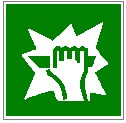 2.                                  Место сбора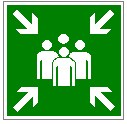 3.                                 Пожарный кран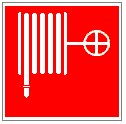 4.                                      Пожарная лестница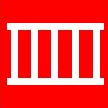 5.         Кнопка включения установок (систем) пожарной автоматики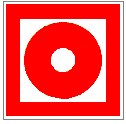 Оценка задания. Максимальная оценка за правильно выполненное задание – 15 баллов, при этом:За каждый правильный ответ начисляется 3 балла;При отсутствии правильных ответов баллы не начисляются;Правильным ответом считается точное название знака или полный ответ раскрывающий суть знака.Задание 4. По определениям опасных природных явлений, данных в правой колонке таблицы, в левой колонке, впишите вид опасного природного явления.Оценка задания. Максимальная оценка за правильно выполненное задание – 10 баллов, при этом:За каждый правильный ответ начисляется 2 балла;При отсутствии правильных ответов баллы не начисляются.ЗАДАНИЕ 5. В январе месяце, две заблудившихся в лесу девушки Анастасия и Евдокия были обнаружены вблизи п.г.т. Большеречье. Проанализируйте признаки и определите, какие виды поражений получены каждой пострадавшей.Оценка задания. Максимальная оценка за правильно выполненное задание – 15 баллов, при этом:За каждый правильный ответ начисляется 1 балл;Правильным считается ответ, раскрывающий суть. (Фраза не обязана дословно совпадать с ответом, предоставленным членам жюри);При отсутствии правильных ответов баллы не начисляются.Задание 6. Впишите термин соответствующий нижеприведённому определению.1. Ушиб – механическое повреждение мягких тканей без видимого нарушения целостности кожи.2. Здоровый образ жизни – индивидуальная система поведения человека, обеспечивающая ему физическое, духовное и социальное благополучие в реальной окружающей среде, а также снижение отрицательного влияния на жизнь и здоровье последствий различных опасных и чрезвычайных ситуаций.3. Гипертония – заболевание со стойким повышением артериального давления.4. Травма – повреждение, под которым понимают нарушение анатомической целостности или физиологических функций органов и тканей человека, возникшее в результате внешнего воздействия.5. Наркомания – заболевание, которое возникает в результате употребления психотропных веществ, вызывающих в малых дозах эйфорию, а в больших дозах одурманивание.6. Предельно допустимая концентрация (ПДК) – максимальное содержание загрязняющего вещества в компонентах окружающей среды, при постоянном контакте с которым в течение длительного времени не возникает негативных последствий в организме человека или другого рецептора.Оценка задания. Максимальная оценка за правильно выполненное задание – 12 баллов, при этом:за каждый правильный ответ начисляется 2 балла;при наличие неправильного ответа или нескольких ответов, даже в сочетании с правильным, баллы не начисляются;при отсутствии ответов баллы не начисляются.7. Тестовые задания.В вопросах с 1 по 20 включительно, только один правильный ответ, за который начисляется 1 балл. Если конкурсант не дал ни одного ответа или отметил более одного варианта ответов – за вопрос начисляется 0 баллов. В вопросах с 21 по 25 необходимо выбрать 2 правильных ответа. За два правильных ответа начисляется 2 балла. Если конкурсант не дал ни одного ответа или отметил более двух вариантов ответов – за вопрос начисляется 0 баллов. Если конкурсант дал один правильный ответ или один правильный ответ в сочетании с неправильным, то начисляется 1 балл. Конкурсанты в бланке заданий обводят кружком букву выбранного варианта ответа, если в дальнейшем потребуется корректировка выбранного конкурсантом варианта ответа, то неправильный вариант ответа зачеркивается, а новый выбранный ответ обводится кружком. При проверке тестовых заданий члены жюри выставляют в правую колонку цифру 1 или 2 в случае правильных ответов или цифру 0 в случае неверного ответа. Затем сумма правильных ответов суммируется и выставляется в графе «Сумма набранных баллов». Максимальное количество баллов за тестирование – 30 баллов. По окончанию проверки, члены жюри, проверявшие задания ставят свою подпись в конце бланка.ОгнетушительОписаниеОХПОгнетушитель химически-пенныйОВ(к)-2Огнетушитель водный с компактной струёй объём – 2 литраОВП(н)-3Огнетушитель воздушно-пенный с низкой кратностью пены объём – 3 литраОП(з)-5Огнетушитель порошковый закачного типа объём – ОУ-3Огнетушитель углекислотный объём – 3 литраОХ-2Огнетушитель хладоновый объём – 2 литраОВЭ-5Огнетушитель воздушно-эмульсионный объём – Вид опасного явленияОписание опасного явленияЗажорНаводнения, вызванные большим сопротивлением водному потоку, возникающим при скоплении ледового материала в сужениях или излучинах реки во время ледоставаСелевой потокГорный поток, состоящий из смеси воды и рыхлообломочной горной породы (грязи, снега, камней).ОбвалОтрыв и катастрофическое падение больших масс горных пород, их опрокидывание, дробление и скатывание на крутых и обрывистых склонах.СмерчСильный маломасштабный атмосферный вихрь, в котором воздух вращается со скоростью до 100 м/с, обладающий большой разрушительной силой.МоретрясениеПрибрежные тектонические и вулканические землетрясения, сопровождающиеся сдвигом вверх и вниз протяженных участков морского дна.АнастасияАнастасияПоражениеЕвдокияЕвдокияПоражениеБред, галлюцинацииБред, галлюцинацииПереохлаждениеБледная и твёрдая кожаБледная и твёрдая кожаОбморожениеНизкая температура телаНизкая температура телаПереохлаждениеГлухой звук при постукивании пальцамиГлухой звук при постукивании пальцамиОбморожениеОзноб, мышечная дрожьОзноб, мышечная дрожьПереохлаждениеОтсутствует пульс на лодыжкахОтсутствует пульс на лодыжкахОбморожениеПосинение губПосинение губПереохлаждениеПотеря чувствительности ногПотеря чувствительности ногОбморожениеПравила оказания первой помощи АнастасииПравила оказания первой помощи АнастасииПравила оказания первой помощи АнастасииПравила оказания первой помощи ЕвдокииПравила оказания первой помощи ЕвдокииПравила оказания первой помощи Евдокии1Доставить в тёплое помещениеДоставить в тёплое помещение1Доставить пострадавшую в прохладное помещениеДоставить пострадавшую в прохладное помещение2Снять одеждуСнять одежду2Снять с её обмороженных конечностей обувь и одеждуСнять с её обмороженных конечностей обувь и одежду3Поместить пострадавшую в ванну с температурой воды 35 – 400С или обложить большим количеством грелокПоместить пострадавшую в ванну с температурой воды 35 – 400С или обложить большим количеством грелок3Немедленно укрыть обмороженные места толстым слоем одеял или одежды, чтобы воздух помещения не грел кожуНемедленно укрыть обмороженные места толстым слоем одеял или одежды, чтобы воздух помещения не грел кожу4Надеть тёплую сухую одежду и накрыть одеяломНадеть тёплую сухую одежду и накрыть одеялом4Предложить тёплое питьёПредложить тёплое питьё5Укрыть пострадавшуюУкрыть пострадавшую5Дать обезболивающееДать обезболивающее6Предложить тёплое питьё с большим содержанием сахараПредложить тёплое питьё с большим содержанием сахара6Вызвать врачаВызвать врача7Вызвать врачаВызвать врача7Вопрос12345678910ОтветбвбгавдаабВопрос11121314151617181920ОтветббаваббвбдВопрос2122232425Ответа, ва, гг, дб, га, е